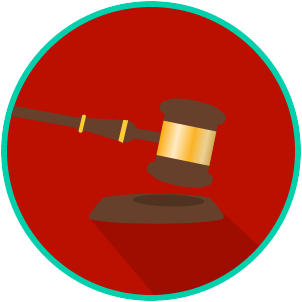 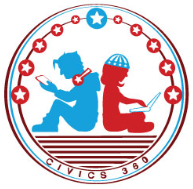 State Courts Video #1Federal Courts Video #2Powers of State and Federal Courts Video #3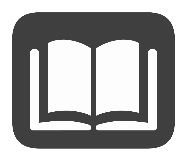 Reading: Levels, Functions and Powers of CourtsBenchmark Clarification 1: Students will distinguish between the levels, functions, and powers of courts at the state and federal levels.Reading: Constitution and the CourtBenchmark Clarification 2: Students will recognize that the powers and jurisdiction of the state and federal courts are derived from their respective constitutions.The Criminal Trial Process Video #1The Civil Trial Process Video #2The Appellate Process Video #3Juries Video #4Reading: Appellate and Trial ProcessesBenchmark Clarification 3: Students will compare appellate and trial processes.Reading: JuriesBenchmark Clarification 4: Students will examine the significance of the role of juries in the American legal system.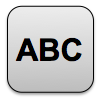 State and Federal Courts Write about your understanding of the levels, functions, and powers of courts by explaining the connections between and among each of the terms in the concept circle. How do the terms in the concept circle fit together?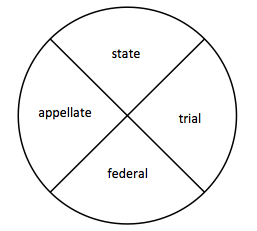 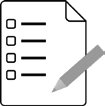  State and Federal Courts Practice Quiz ReflectionQuestionList Specific Evidence from the VideoComplete Sentence1. What is jurisdiction? 2. What are the four levels of the court system in Florida?3. What is an appellate court? 4. If you want to sue someone for $15,000, to which level of the Florida court system would you bring your case?5. Explain why a plaintiff or a defendant cannot win a trial within a District Court of Appeal?QuestionList Specific Evidence from the VideoComplete Sentence1. Which section of the U.S. Constitution outlines the federal court system?2. What are the three levels of the federal court system?3. Your friend tells you that she just found out her case will be heard by the U.S. Supreme Court.  What kind of question would your friend’s case involve?4. What are three of the eight kinds of cases federal courts hear?5. Why can’t a jury ever find anyone guilty of a crime within a U.S. Court of Appeals?QuestionList Specific Evidence from the VideoComplete Sentence1. Where are the powers and jurisdictions of the Florida court system described?2. What is the name of the highest court in Florida?3. Where does the federal court system get its powers and jurisdictions?4. What is the name of the highest court in the United States?Reading TaskResponseWhat ideas are presented in the reading?What is the central idea of the reading?Select two words or phrases that support the central idea.How might this reading connect to your own experience or something you have seen, read, or learned before?How does the concept of jurisdiction impact the powers and functions of the courts at the state and federal levels?Jurisdiction impact the powers and functions of the courts at the state and federal levels by: Reading TaskResponseWhat ideas are presented in the reading?What is the central idea of the reading?Select two words or phrases that support the central idea.How might this reading connect to your own experience or something you have seen, read, or learned before?What roles do the US and Florida Constitutions play in deciding the powers and jurisdiction of the courts?The US and Florida Constitutions impact the courts by:QuestionList Specific Evidence from the VideoComplete Sentence1. What type of law is criminal law? 2. What are Miranda rights? 3. Summarize what happens from when a suspect is arrested to his or her first appearance in court. 4. What is testimony? 5. Summarize the four steps of the criminal trial process.1. 5. Summarize the four steps of the criminal trial process.2. 5. Summarize the four steps of the criminal trial process.3. 5. Summarize the four steps of the criminal trial process.4. QuestionList Specific Evidence from the VideoComplete Sentence1. What type of law is civil law? 2. What is another term for a civil case? 3. Explain the difference between the plaintiff and the defendant. 4. Summarize the four steps of the civil trial process. 1. 4. Summarize the four steps of the civil trial process. 2. 4. Summarize the four steps of the civil trial process. 3. 4. Summarize the four steps of the civil trial process. 4. QuestionList Specific Evidence from the VideoComplete Sentence1. When does the appellate process begin? 2. Explain the difference between the petitioner and the respondent.  3. Describe the only four reasons an appeals court might hear a case.  1. 3. Describe the only four reasons an appeals court might hear a case.  2. 3. Describe the only four reasons an appeals court might hear a case.  3. 3. Describe the only four reasons an appeals court might hear a case.  4. 4. How is the appellate process different from a criminal or civil trial? 5. What are the 3 possible outcomes of an appeals court decision? 1. 5. What are the 3 possible outcomes of an appeals court decision? 2. 5. What are the 3 possible outcomes of an appeals court decision? 3. 6. If a petitioner disagrees with the outcome of an appeals court decision, what is the final step he or she can take? 7. Summarize the appellate process in your own words. QuestionList Specific Evidence from the VideoComplete Sentence1. What is the proper term for the decision of a jury?  2. How does a jury reach a verdict?  3. What guarantees citizens the right to a jury trial? 4. How do you know you have jury duty? 5. Describe the consequences for not reporting for jury duty. 6. Why are juries an important part of the criminal trial process? Reading TaskResponseWhat ideas are presented in the reading?What is the central idea of the reading?Select two words or phrases that support the central idea.How might this reading connect to your own experience or something you have seen, read, or learned before?How does the appellate process differ from the trial process?The appellate and trial processes differ in that:Reading TaskResponseWhat ideas are presented in the reading?What is the central idea of the reading?Select two words or phrases that support the central idea.How might this reading connect to your own experience or something you have seen, read, or learned before?Why do juries matter?Juries matter because:FIRST Attempt ScoreI answered ______ questions right. One thing I learned:SECOND Attempt ScoreI answered ______ questions right. One thing I learned: